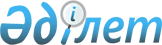 О сборе яиц дрофы-красоткиПостановление Правительства Республики Казахстан от 8 апреля 2005 года N 313



      В целях проведения научных исследований по репродуктивной способности дрофы-красотки в Мангистауской области Правительство Республики Казахстан 

ПОСТАНОВЛЯЕТ:





      1. Разрешить в период с 7 апреля по 31 мая 2005 года на территории Мангистауской области в Кендерли-Каясанской государственной заповедной зоне республиканского значения с регулируемым режимом хозяйственной деятельности сбор яиц дрофы-красотки в количестве 50 штук для последующего инкубирования.




      2. Комитету лесного и охотничьего хозяйства Министерства сельского хозяйства Республики Казахстан:



      1) в установленном порядке выдать разрешение Республиканскому государственному казенному предприятию "ПО "Охотзоопром" (далее - ПО "Охотзоопром") на сбор яиц дрофы-красотки в количестве 50 штук на территории, указанной в пункте 1 настоящего постановления;



      2) обеспечить соблюдение процедуры 
 Конвенции 
 о международной торговле видами дикой фауны и флоры, находящимися под угрозой исчезновения, при вывозе из Республики Казахстан птенцов, выведенных при инкубировании;



      3) обеспечить контроль в местах сбора яиц дрофы-красотки за соблюдением законодательства в области охраны, воспроизводства и использования животного мира.




      3. ПО "Охотзоопром" на финансовые средства Центра орнитологических исследований Объединенных Арабских Эмиратов осуществить сбор яиц дрофы-красотки в количестве 50 штук и их инкубирование с последующей передачей выведенных птенцов в установленном порядке арабской стороне.




      4. Установить плату за пользование животным миром при изъятии из природной среды яиц дрофы-красотки в размере, указанном в пункте 13 
 постановления 
 Правительства Республики Казахстан от 28 июня 2000 года N 969 "Об утверждении Правил о порядке пользования отдельными видами животного мира в Республике Казахстан в исключительных случаях".




      5. Настоящее постановление вводится в действие со дня подписания.

 



    

Премьер-Министр




      Республики Казахстан


					© 2012. РГП на ПХВ «Институт законодательства и правовой информации Республики Казахстан» Министерства юстиции Республики Казахстан
				